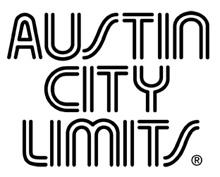 Epic Hour with LCD Soundsystem on Austin City LimitsFirst-Time Grammy Winners make First-Ever Austin City Limits Appearance New Episode Premieres February 3 on PBS Austin, TX—January 31, 2018—Austin City Limits (ACL) showcases one of today’s most thrilling live acts,  LCD Soundsystem,  in an electrifying new hour.  The dance-rock band make their first-ever appearance on the program with a victory lap of beloved hits alongside new classics.  The new installment premieres Saturday, February 3 at 8pm CT/9pm ET as part of ACL’s Season 43.  The program airs weekly on PBS stations nationwide (check local listings for times) and full episodes are made available online for a limited time at pbs.org/austincitylimits immediately following the initial broadcast. Viewers can visit acltv.com for news regarding future tapings, episode schedules and select live stream updates. The show's official hashtag is #acltv. LCD Soundsystem perform songs from American Dream, its first new release after a five-year hiatus and the first #1 album in their decade-long run.  Called “a party album for the end of the world or an apocalypse album for the end of the party,” by Rolling Stone, the album earned numerous accolades and landed on many “best of 2017” lists.  The New York City band, formed by leader James Murphy in 2002, launches a spectral Austin City Limits set with a pair of highlights from their acclaimed comeback: the synth-popping beat of album-opener “Oh Baby” and charging bass and cathartic guitar of dance-floor magnet “Call the Police.”  Murphy clutches his signature retro mic and promises the audience a mix of songs old and new as they kick into fan-favorite “I Can Change,” a perfect balance of romantic woe, disco rhythm and pop melody from 2010’s This Is Happening.  Murphy’s lyrical wit and soaring vocal is the band’s trademarks and together they dive into the wry melancholy of  “New York, I Love You But You’re Bringing Me Down” from 2007’s Sound Of Silver.   LCD’s penchant for mixing rock anthems with dance rhythms is in full force on the rock ‘n’ roll disco opus “Tonite,” the newly-minted 2018 Grammy-winner for Best Dance Recording, the band’s first career Grammy win.  The fascinating hour allows viewers an immersive glimpse into LCD’s artistry, with seven band members onstage to recreate the electronic-based parts of their catalog, layering a potent mix of sounds with free-wheeling electro-pulse synth.  A staccato piano riff signals “All My Friends,” an endorphin rush ode to the passing of time that closes out the hour as Murphy gets into the spirit, stepping into the crowd to shake hands with all his new best friends in the front row.“When LCD played their ‘last show’ at Madison Square Garden in 2011, I thought we’d missed our chance,” explains ACL executive producer Terry Lickona. “Then I was excited to hear James had decided to revive the band, make a new record and hit the road again. They were a must-get for ACL! LCD’s sound has a way of washing over you and carrying you away. They make music like nobody else can!”Episode Setlist:Oh BabyCall the PoliceI Can ChangeChange Yr MindToniteNew York, I Love You But You’re Bringing Me DownEmotional HaircutAll My FriendsFebruary 10 		Dan Auerbach | ShinyribsFebruary 17		Chris Stapleton | Turnpike TroubadoursFor images and episode information, visit Austin City Limits press room at http://acltv.com/press-room/.About Austin City LimitsAustin City Limits (ACL) offers viewers unparalleled access to featured acts in an intimate setting that provides a platform for artists to deliver inspired, memorable, full-length performances. The program is taped live before a concert audience from The Moody Theater in Austin, Texas. Austin City Limits is the longest-running music series in American television history and remains the only TV series to ever be awarded the National Medal of Arts. Since its inception, the groundbreaking music series has become an institution that's helped secure Austin's reputation as the Live Music Capital of the World. The historic KLRU Studio 6A, home to 36 years of ACL concerts, has been designated an official Rock & Roll Hall of Fame Landmark. In 2011, ACL moved to the new venue ACL Live at The Moody Theater in downtown Austin. ACL received a rare institutional Peabody Award for excellence and outstanding achievement in 2012.	 Austin City Limits is produced by KLRU-TV and funding is provided in part by Dell, the Austin Convention Center Department, Shiner Beers and HomeAway.com. Additional funding is provided by the Friends of Austin City Limits. Learn more about Austin City Limits, programming and history at acltv.com.Media Contact:Maureen Coakley for ACLmaureen@coakleypress.comt: 917.601.1229Maury SullivanKLRU-TVmsullivan@klru.orgt: 512.475.9087